Desarrollo Social y Voluntariado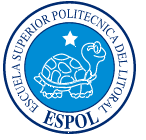                   EXAMEN Fecha: 6 de julio de 2010	        			ParaleloVoluntari@:__________________________Profesoras: Ing. Griselda Herrera, M.B.A. Heydi Pazmiño; MSc. Clara SegarraLa ética es……1. Escoja la respuesta correcta. 10 puntos.El conjunto de normas y valores que rigen la conducta del hombre en sociedad y que no concierne al orden jurídico, sino al fuero interno o al respeto humano.Es la disciplina filosófica que estudia las normas y valores de la conducta del hombre y determina qué es lo bueno y, desde este punto de vista, cómo se debe actuar.La capacidad y obligación de responder a la sociedad como un todo, por acciones u omisiones. Se ejerce, cuando corresponde, desde alguno de  nosotros hacia todos los otros.2. Complete la siguiente información. 15 puntos. La UNESCO declaró al año:…….  el Año Internacional del Voluntariado y al __________ como el día Internacional del Voluntariado.Indique que es Verdadero (V) o Falso (F)  (10 puntos)Explique la problemática social que atiende la fundación en la que Ud. se desempeña como voluntari@, e indique como está Ud. contribuyendo a la solución de estos problemas. (15 ptos.)__________________________________________________________________________________________________________________________________________________________________________________________________________________________________________________________________________________________________________________________________________________________________________________________________________________________________________________________________________________________________________________________________________________¿Cuáles son los deberes y derechos de los voluntarios?  (15 puntos)Unir con líneas: Generaciones de la ética (5 ptos):7. ¿Cuáles son los diferentes campos de acción del voluntariado? ¿Con cuál de ellos usted se identifica más? (10 puntos)___________________________________________________________________________________________________________________________________________________________________________________________________________________________________________________________________________________________________________________________________________________________________________________8. ¿De acuerdo al PNUD cuáles son las verdaderas riquezas de una nación (5 puntos)__________________________________________________________________________________________________________ESCOGER, RESPONDER LA PREGUNTA 9 O 10.9. Realice un análisis comparativo entre lo que es La Responsabilidad Social Universitaria y Proyección Social Universitaria. (15 puntos)10. ¿Cuáles son los niveles en que se expresa La Responsabilidad Social? (15 puntos)1.___________________________________________________________________________2.____________________________________________________________________________3.___________________________________________________________________________4.___________________________________________________________________________5.___________________________________________________________________________6.___________________________________________________________________________VFEl Capital Social son las riquezas naturales que se encuentran en una localidad.En la primera etapa (generación del Desarrollo) se consideraba el mayor PIB per cápita significaba mayor desarrollo.El índice de Desarrollo Humano elaborado por el Programa de Naciones Unidas para el Desarrollo (PNUD) mide la relación entre bienestar (salud, ingresos, educación, etc.) Uso de energía, etc.